	6 сентября 2021 года состоялась прием-передача выполненных работ в Детской школе искусств, отремонтированной в текущем году по национальному проекту «Культура».	В состав комиссии вошли сотрудники администрации города, директор школы, общественный наблюдатель, главный прораб строительной бригады и представитель строительного контроля.	За время ремонта в Детской школе искусств произведена замена окон в учебных классах, осуществлена реконструкция лестничных пролетов и площадок, ремонт подвального помещения. Произведена замена дверей в учебных классах и санузлах на всех этажах школы, а также осуществлена реконструкция пандуса и ограждений. Выполнены фасадные работы здания. Произведена замена покрытия полов и плинтуса, установлены противопожарные люки, отремонтированы потолоки во всех помещениях школы. Выполнены работы по капитальному ремонту системы отопления и сантехнических приборов.	На сегодняшний день в школе проводится уборка помещений и подготовка классов к учебному году. 	В настоящее время уже функционирует музыкальный класс, а с 13 сентября начнут работу остальные классы Детской школы искусств.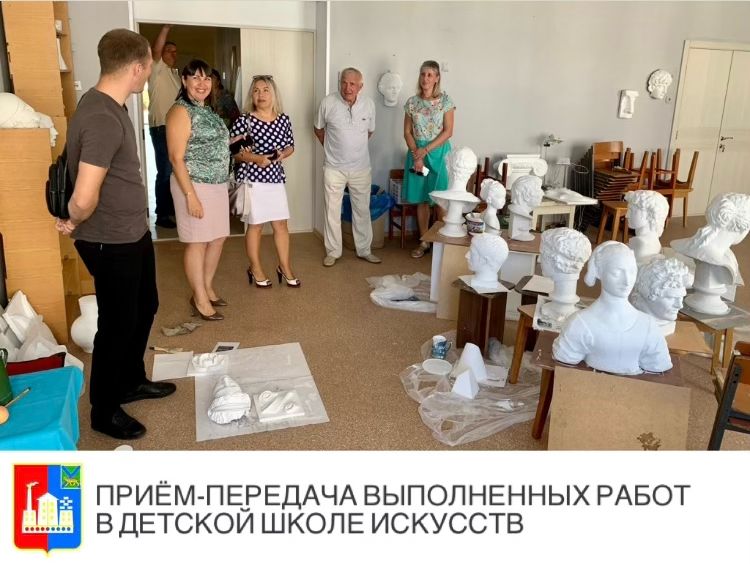 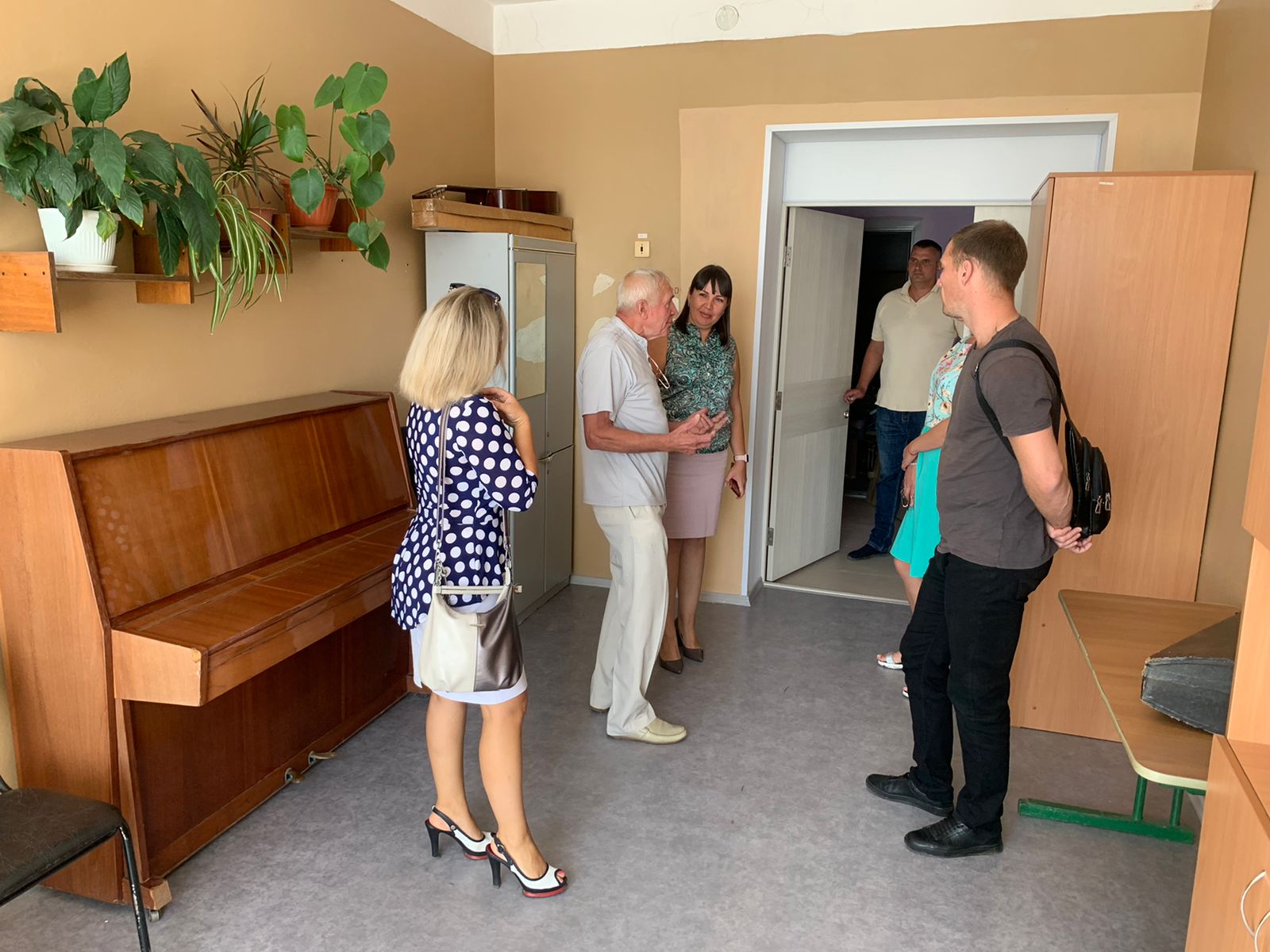 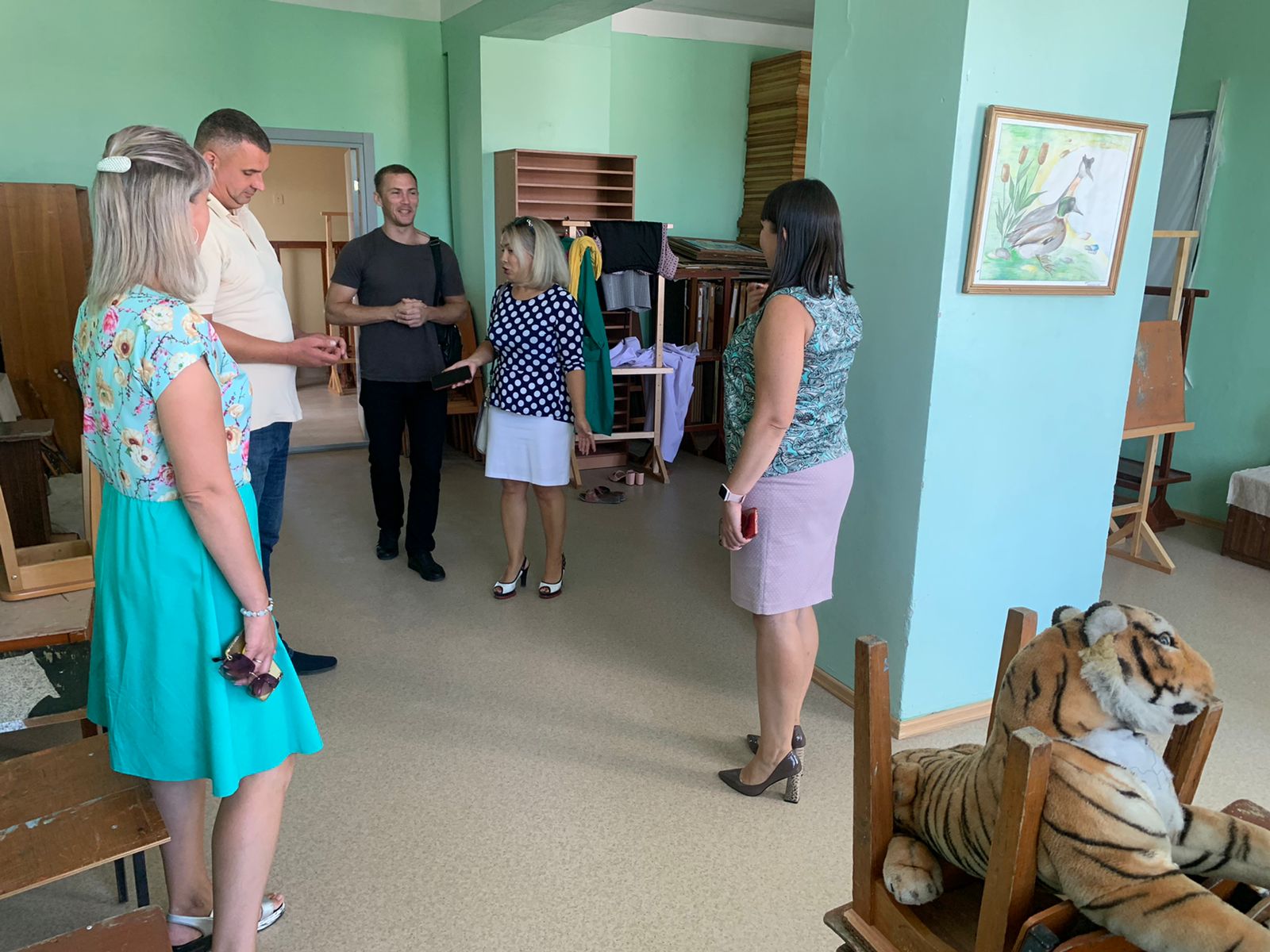 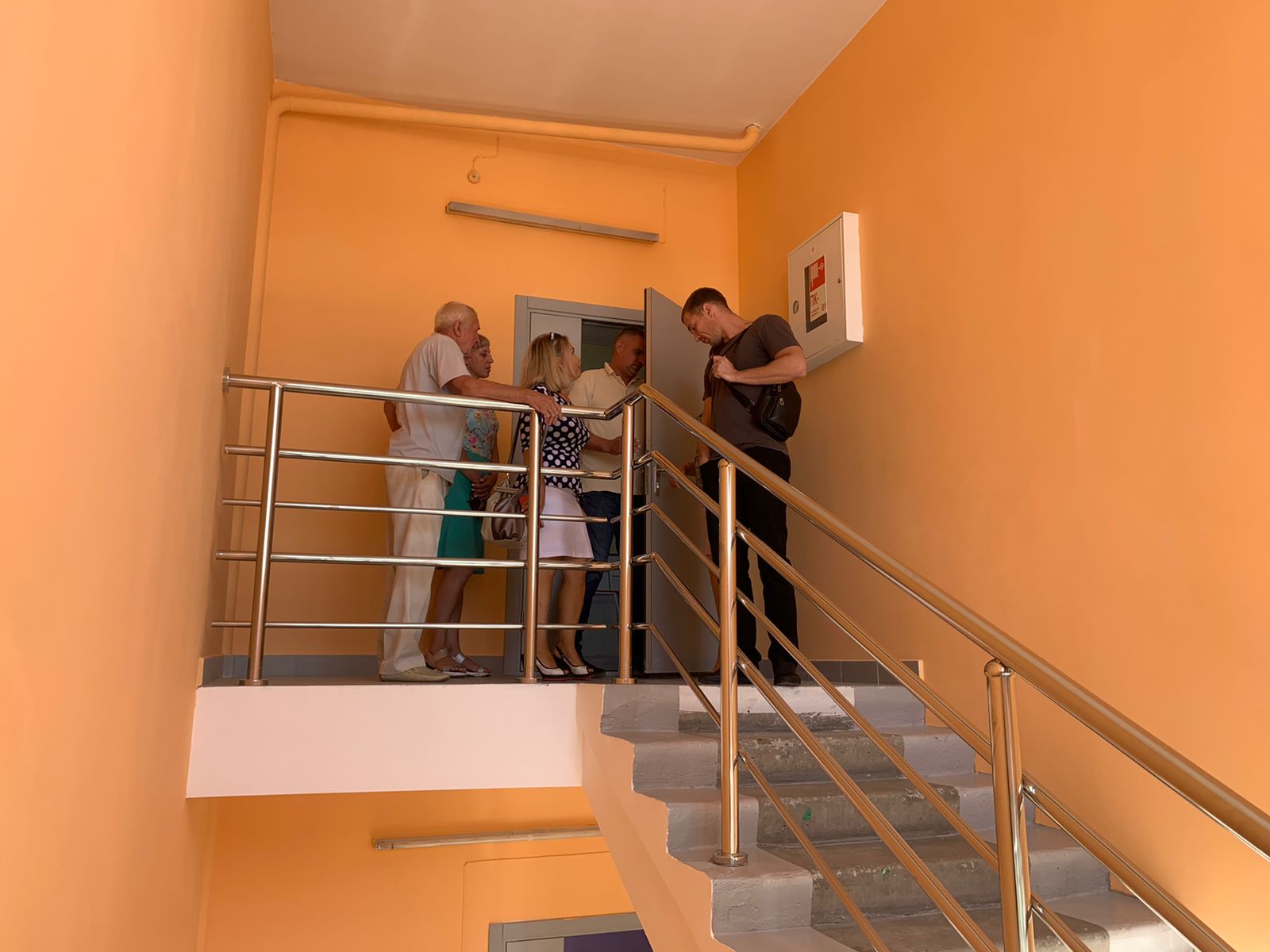 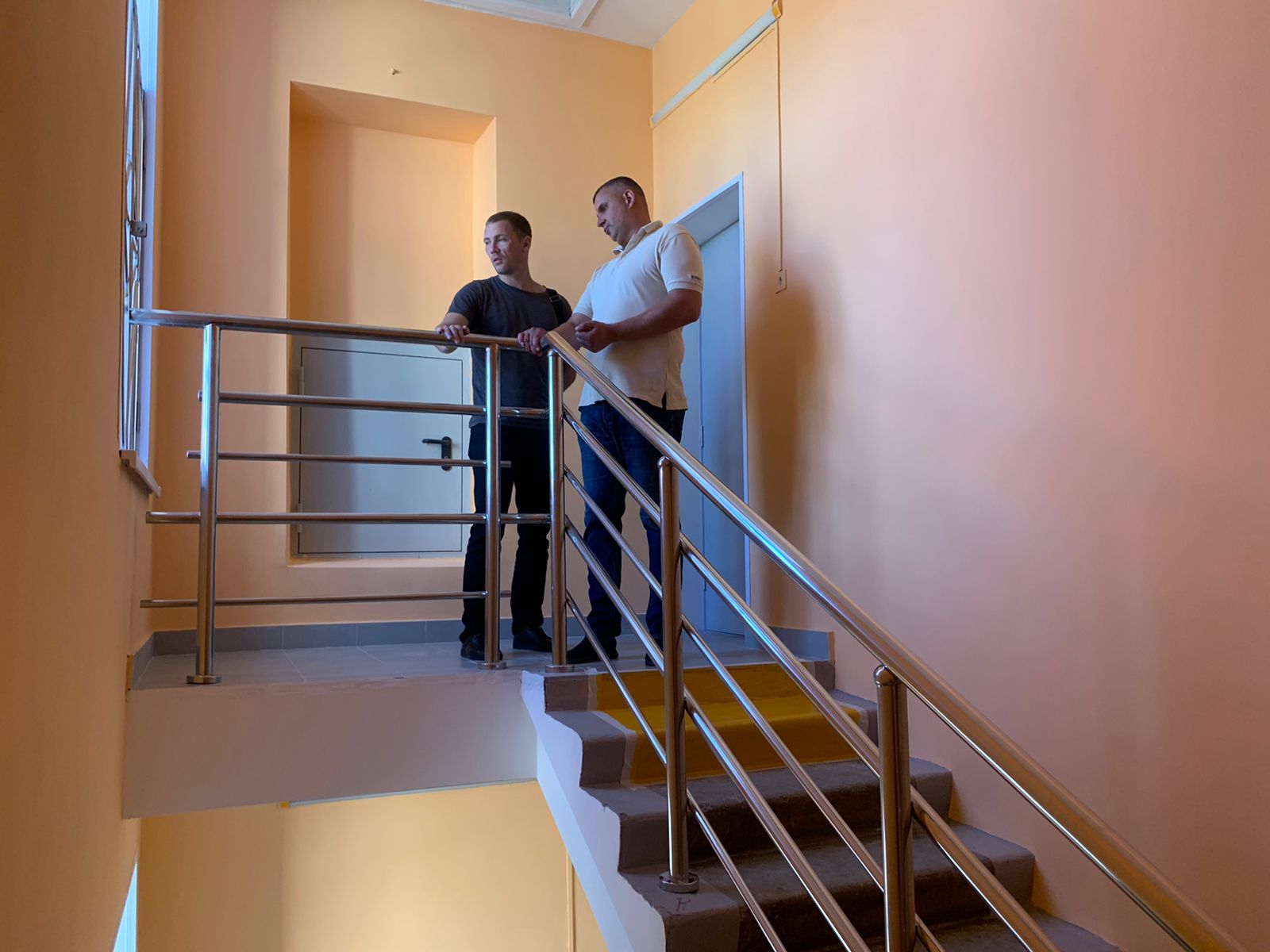 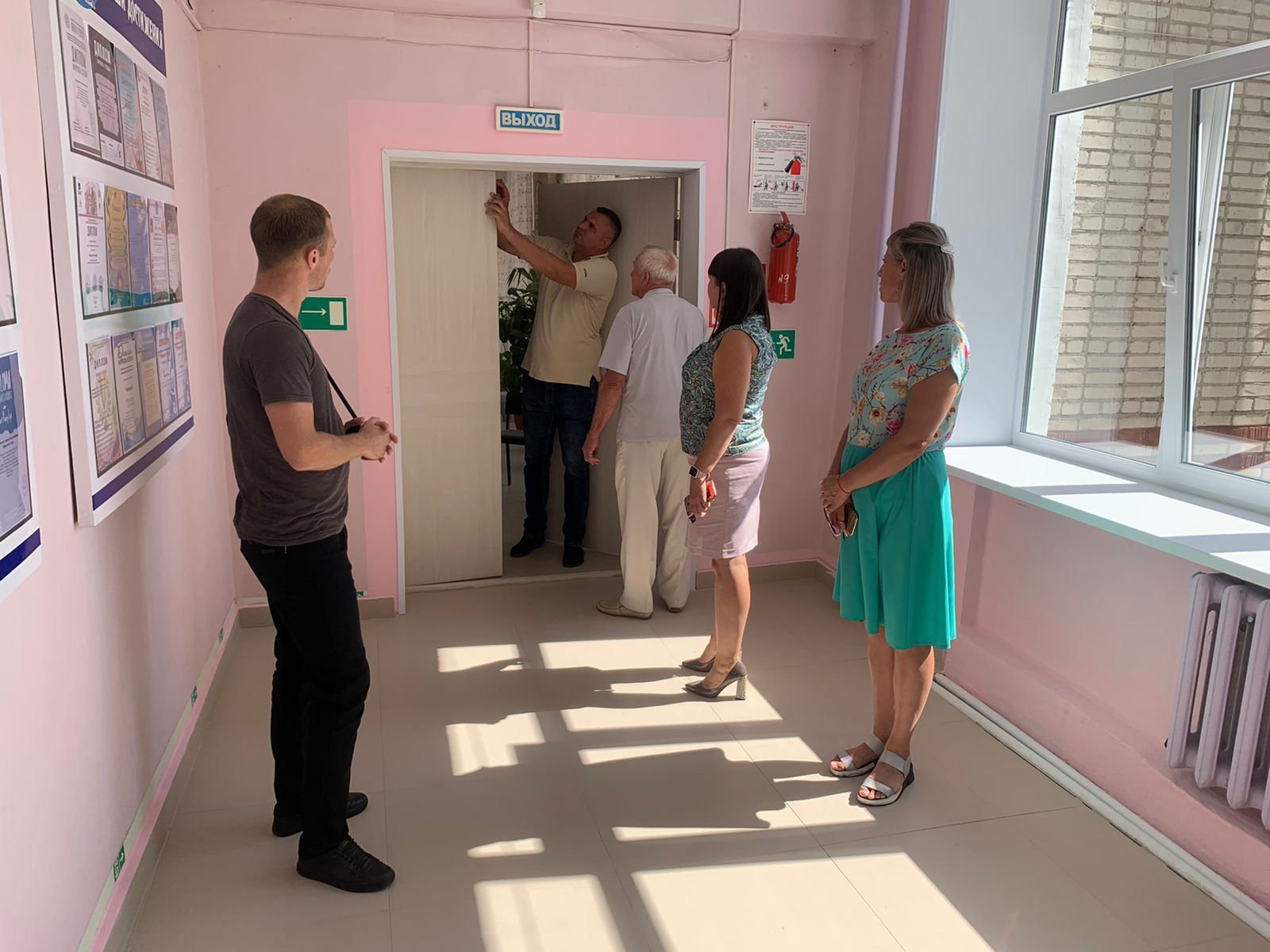 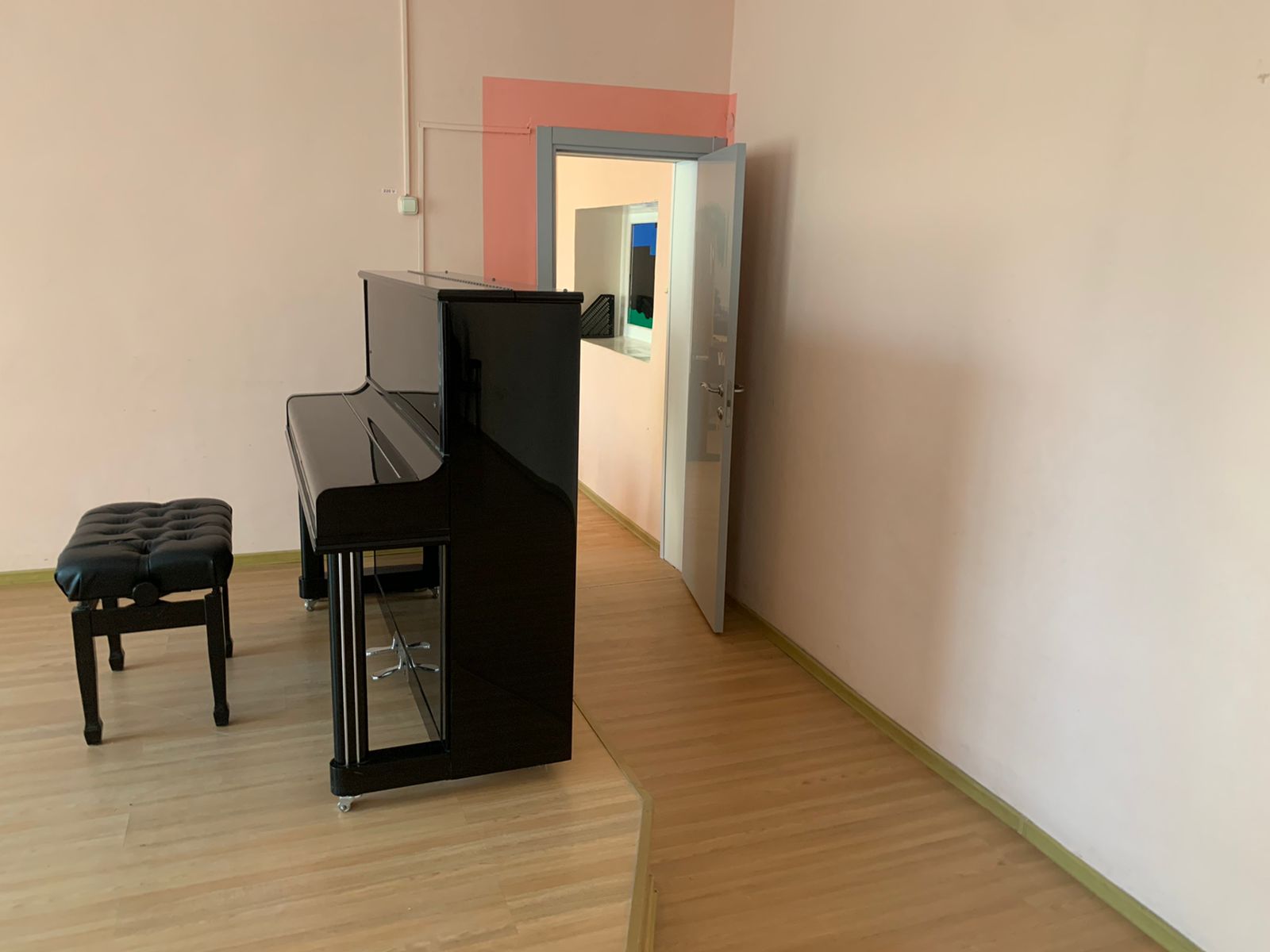 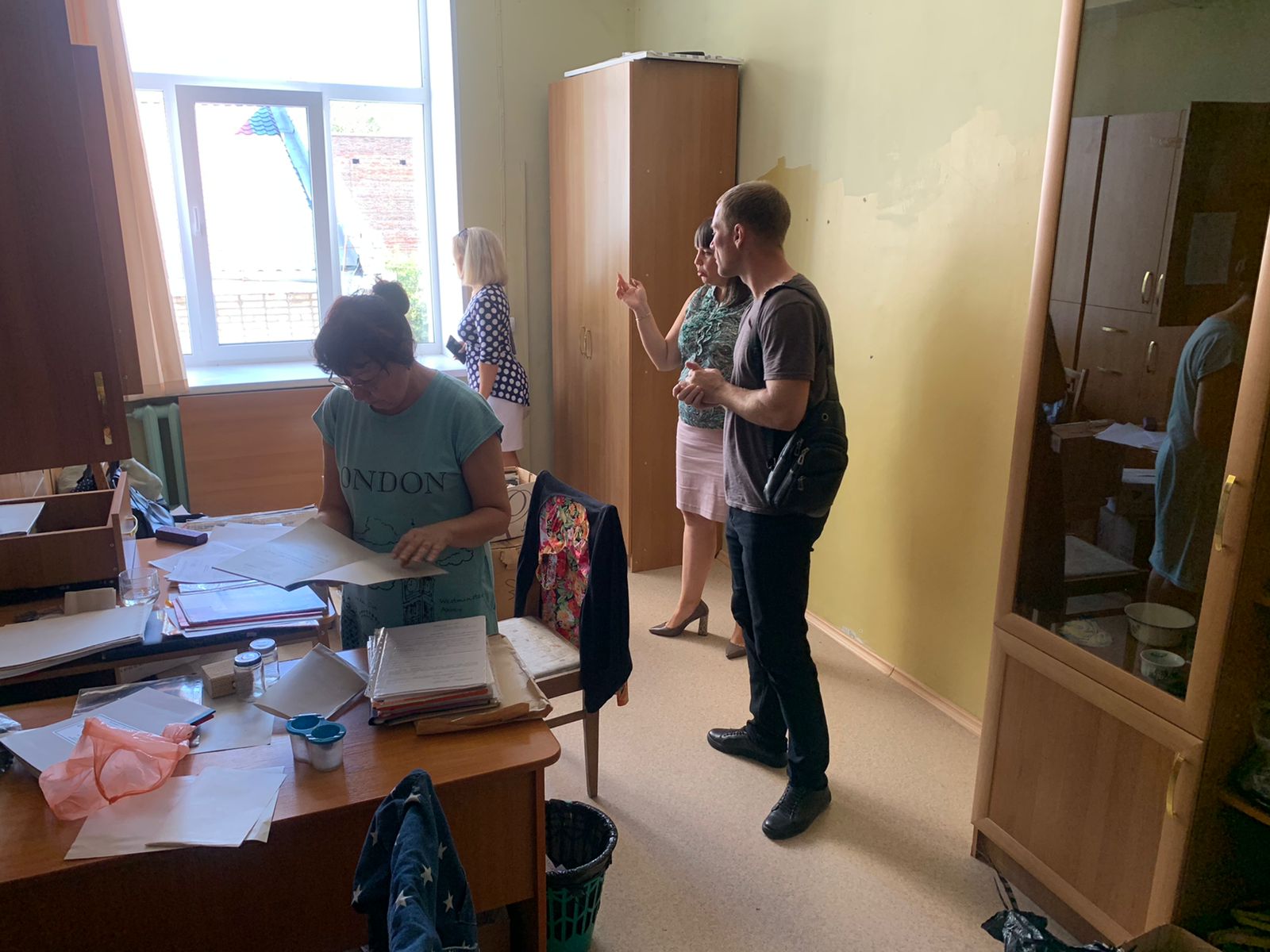 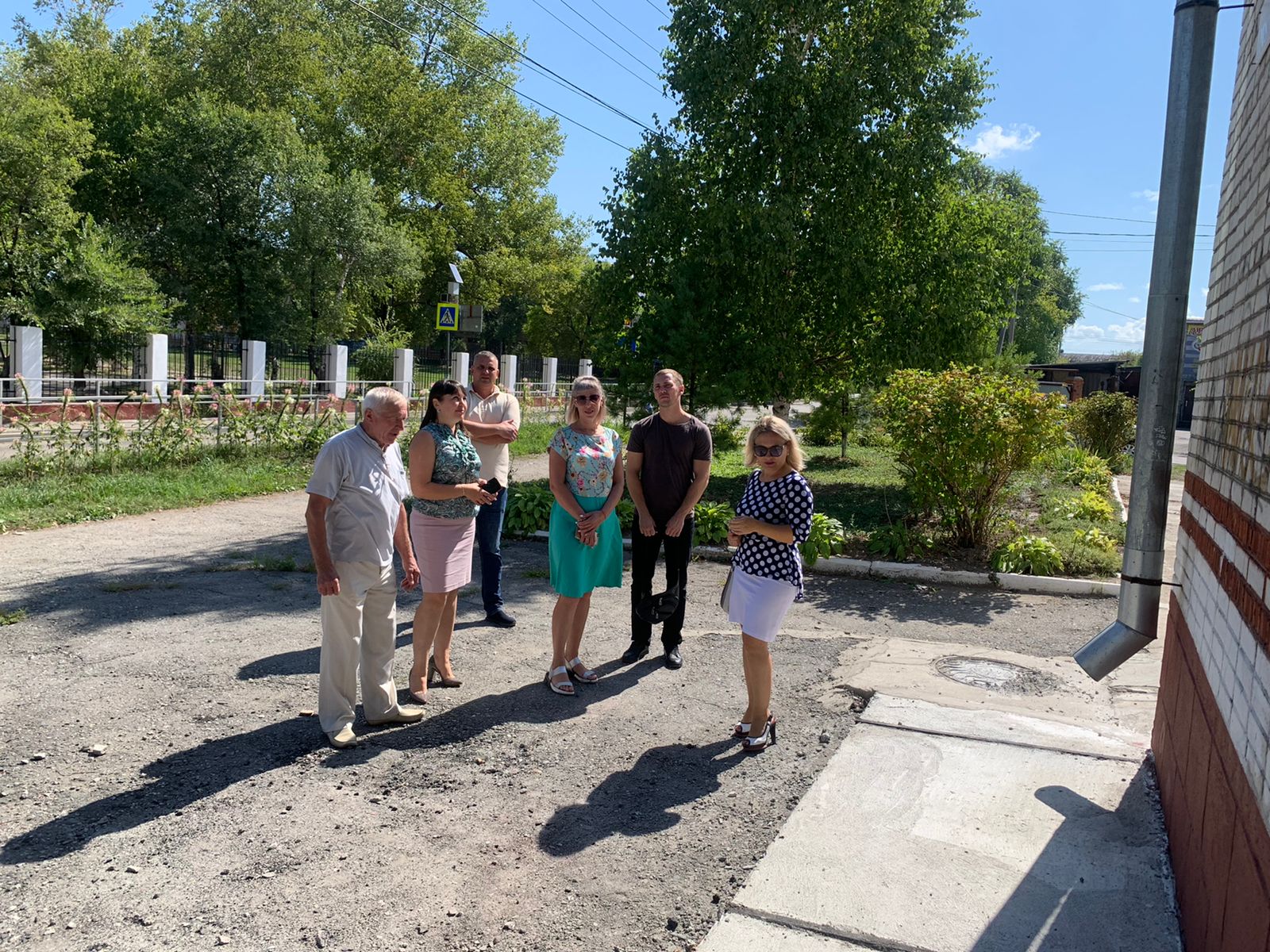 